HST Regional Training Day 16.08.19 – Endocrine Norman Pao, EM ST4Acid Base Disorders (Nikki Yeo, CC CF)HAGMA vs NAGMA (high or normal anion gap)HAGMA:Renal failureKetoacidosisLactic acidosisToxinsNAGMA:SalinePNRTAUretoenterostomyGI loses (diarrhoea/small bowel or pancreatic drainage)Lactic acidososType A vs BType A:Reduced supplyIncreased demandType BB1: Underlying disease (leukaemia, lymphoma, thiamine def, inf, pancreatitis, renal and liver failure)B2: Drugs ie beta agonists, salicylates,cyanide, ethanol, methanolB3: Inborn errors of metabolismOther considerations:Hypoalbuminaemia:Albumin is an anionLow albumin decreases the AGFor every 10g/L below normal, add 2.5 to anion gapDelta ratioDR = (increase in anion gap)/(decrease in HCO3)<0.4: associated hyperchloraemia NAGMA0.4-0.8: consider HAGMA and NAGMA1-2: uncomplicated HAGMA>2: pre-existing metabolic alkalosis or compensatedCauses of low anion gapIncreased unmeasured cationsDecrease anionArtefactual hyperchloraemiaBase excess and tandard base excessDefinition: dose of acid or base required to return the pH of the blood sample to 7.4Isolates the metabolic disturbance from the respiratoryCauses of metabolic alkalosisLosing or gaining baseIe chronic high co2, gi losses, renal losses, volume contraction, hypochloraemia, hypokalaemia, administration of bases (antacids)Summary of Acid Base assessmentStep 1:Acidaemia vs alkalaemiaStep 2:Resp vs metaStep 3:HAGMA vs NAGMAStep 4:Bolton formulaWinter’s FormulaCheck degree of compensationStep 5:Determine the delta ratioDR = DG/(24 – bicarb)DG = anion gap -12DR = (anion gap - 12)/(24 - bicarb)Questions 1:62F, hx multiple bowel sx, severe RA, abdo painPH 7.22, pO2 98, pCO2 10.0, SpO2 99.6%, Bicarb 4.0, BE -22, Lac 1.4, Na 133, K 5.7, Cl 113, Glu 4.4Anion gap = 21.7 (16 without K, HAGMA)Delta Gap = 9.7 Delta Ratio = 0.485 (0.2, associated hyperchloraemia NAGMA)Questions 2:pH 7.04, pO2 60.3, pCO2 5.07, SpO2 95%, Bicarb 10.0, BE -18.0, Lactate 15.0, Na 141, K 2.9, Cl 99, Bicarb 10, Glu 22.4, Urea 4.7, Cr 97, Alb 44AG = 32 HAGMAOsmGap = (2xNa+(BUN/2.8)+Glu/18)+(ethanol/4.6)Purssell equationQuestion 372M abdo pain,n/V, bg T2DM and AFPH 6.98, pO2 12.3, pCO2 4.1, Bicarb 7, BE -22, Lac 14.5, Glu 7.7, Na 146, K 5.3, Cl 103, Cr 711AG = 36DR 1.4, HAGMAQuestion 4pH 6.92, pO2 10.8, pCO2 9.5, Bicarb 14, Lac 9Question 535F, HTNNa 145, K 1.8, Cl 85, Bicarb 40, Ur 3.4, Cr 80, pH 7.56, pO2 11.3, pCO2 6.1, Bicarb 40Primary hyper-aldosteronismDerangedphysiology.comLitfl.comPaediatric DKA (Nixck Ward, PEM SpR)Key to tx is to reduce the risk of cerebral oedemaBSPED.org.uk dka guidelineCase 1:4yo M, 3wk hx of polydypsia and polyuriaBM 27, pH 7.2, raised ketones (>3)DKA!Case 2:15yo M, known DMBM 10PH 7.12, Ketone 4DKA! Even if BM no impressive or normal!Case 3 Ph 7.3, pCO2 2.0High BM, high ketoneThis is DKA with resp compensationCase 4HSS Usually T2DMMarked hyperglycaemiaKetones <3No acidosisMainstain of treatment is fluids fluids fluids!Assume 15% dehydrationInitial Mgmt DKA:Severity: dehydrationGo by pH pH >7.1 = 5%dry mucous membranes, reduced skin turgorPH <7.1 = 10%Dry mucous + reduced skin turgor + sunken eyesMaintenance fluid: <10kg: 2ml/kg/hr10-40kg: 1ml/kg/hrBut >40kg just do 40ml/hrNeonates may require larger volumesDeficit = % dehydration x weight x 10Rate = (48hr maintenance + deficit – resus fluids given over the first 20ml/kg)/48Initial fluid0.9% saline with 20mmol K+ in 500mlCerebral oedema:Haedache, agitation, bradycardia, high BP, deteriorating conscious levelHypertonic saline 3% (3-5ml/kg over 10-20min) Call PICU if sick and young (<2) 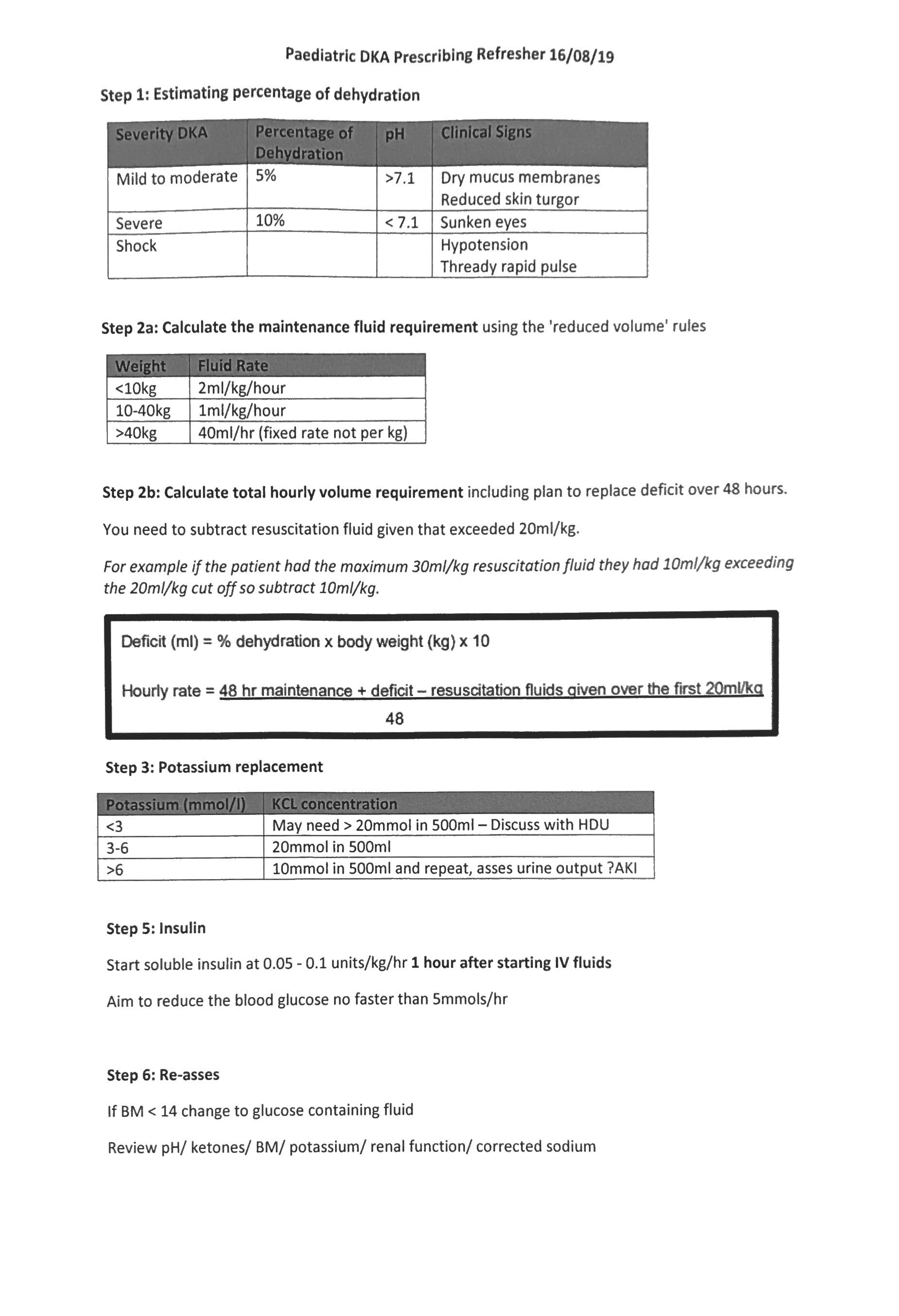 Prescribing Exercise (Josie Phizacklea)Case 16yo, 20kgRR35GCS 15PH 7.15Glu 18Ket 4Bicarb 14K 3Deficit 5% (1000ml)Hourly rate = [(20ml/hr x48hr) + 1000ml]/48 = 40.83ml/hrCase 216yo, 60kg, RR 35, HR 140, BP 60/35, 36 degSunken eyes, dry, thready pulse, GCS E3V4M6PH 6.9, Glucose 24, Bicarb 11, Ketone 6, K 4.5Rate = [(40ml/hr x48hr) + 6000ml deficit – 600ml resus]/48hr = 152.5ml/hrSigns of cerebral oedema! 3ml/kg of 2.7% hypertonic saline!Adrenal and Calcium Emergencies (Dr Ruth Casey, Endocrine Cons)Hypercalcaemia – aetiologyPrimary hyperparathyroidismMalignancyHHMOsteolytic metastases1,25(OH)2D – dependent ie lymphomaEctopic PTHOthersSarcoid, Berilyosis, TbThyrotoxicosisEtcClinical presentationBones, stones, psychic moansCommonly asymptomaticPolyuria, polydipsia, constipation, low mood, altered mentition, increased fracture rate, pancreatitisNausea, vomiting, confusion, coma, arrhythmia, deathInvestigations:Alevated adj CaExclude drug causeMeasure PTHPTH suppressed: malignancyPTH Normal or elevatedMeausre Ca/Cr Cl ratio<0.01 = FHH>0.01 = PHPTCase 1:86F, high Ca.  BG: CKD 4, HTNPTH suppressedDiagnosed with Non-Hodkin’s lymphoma and HTLV1-T-Cell leukaemia/lymphomaHypercalcaemia – MgmtCases nephrogenic diabetes insipidusMainstay is IV fluids: 3-6L IV 0.9% NaCl / 24hrsIf bisphosphonates are appropriate (after fluid resus)Is definitive therapy indicated? Parathyroidectomy, steroids, chemo/radio/surgeryBisphosphonates:Zoledronate, disodium pamidronate, ibandronateDoses will need adjustment accroding to CrClCase 2:10 days post thyroidectomy and neck dissection for medullary thyroid carcinomaAdj Ca 10.68Parathyroid damaged during surgeryNeeds IV calcium?Risk stratify:  Neck dissection puts into medium risk category for developing significant hypocalcaemiaCalcium gluconate: 10-20ml calcium gluconate in 50-100ml 5% dex over 10minRepeat until pt is asymptomaticThen 100ml of 10% CaGlu in 1L or 5% and infuse at 100ml/hrLearning pointsAetiology of hypercalcaemiaMgmt of calcium disorders in acute phaseGuidelines for hypo and hypercalcaemiaCase 337yo Chinese Female1 day hx of abdo pain and vomitingPara 2Mild hypertension in recent pregnancyTachycardic, pale, sweaty, WBC 21.7, Neut 18.6, Hb 143, Na 139, K 3.8, Urea 6.4, Cr 59, CRP 11.1Commenced on metoclopramide, IV fluids, IV augmentinBilat ground glass changes on CTLeft adrenal mass found on left on abdo CT, heterogenous in appearance, ?pheochromocytomaPlasma normetanephrine 10523, Plasma metanephrin 3000Phaeochromocytoma/paraganglioma (PPGL)Phaeo crisis if haemodynamic instabilityType A and B depending on severity of instability and number of organ involvementDeteriorates abruptly after returning from CTLactate 7.1, trop 8744What’s caused it? Metoclopramide? Contrast? Antibiotics? Metoclopramide is a dopamine antagonist and can precipitate crisis!Also beta-agonists, steroids, anaesthetic agentsDirect manipulation, trauma, non-adrenal surgery, pregnancy also can cause crisisWhat should we offer this patient? Cautious alpha blockade and bolus fluid resuscitation.  Phenoxybenzamine (24hr half-life), phentolamine has shorter half-life.  Beware of shock!  This patient also had a cardiomyopathy.  Doxazocin and Ca-channel blockers can also be used (no alpha blockers in France)CUHFT PPGL Guidelines available on MerlinLearning pointsPresentationPrecipitants of crisisAcute mgmtLocal guidelinesHPA axis:CRH -> +ACTH -> +Adrogens/aldosterone/CortisolCortisol neg feeds back to suppress CRHAdrenal insufficiencyPrimary commonly has hyponatraemiaSecondarySteroids either from medical treatment or in anabolic steroid usersDon’t tend to get the electrolyte abnormalities that is seen in primary insufficiencyGroups at risk:Recent repeated courses, esp if >3weeksTaken a short course within 1yr of stopping long term OCSReceived >40mg daily pred or equivalentReceived >3 weeks of treatmentSynacthen test250mcg IM or IV at 0900hrsMeasure after 30-60 minutes (cortisol)<250 is fail, >400 normalSick day rules:Temp >37.5, or if need to be off work, then double dose of steroidsIf vomits within 1hr of taking, then take another doseDiarrhoea, double daily doseGeneral stress – no changeTapering 20/10/10Peri-operative coverMinor sx: double dose on the day, then back to normalMajor sx: 100mg hydrocortisone on inductionEmergency Pack100mg hydrocort to be administered IMHave with if travellingEnsure medicine is in dateLearning PointsCauses of hypoadrenalismAcute managementTesting for hypoadrenalismLocal policy re sick days, education, etcHHS and Adult DKA (Dr Vishakha Bansiya, Endocrine Cons)Pollev.com/rotacoordina797Case 1:53M, T2DM (dx 35), insulin for past 6 yearsChest infections due to fistula between stomach and left hemidiaphragmPH 7.1, bicarb 3.5, pCO2 1.5, BE -23.8, AG 31.5, Glu 9.4 raised ketones 4.9, Na 142, K 4.8, Cl 111.8Is this DKA? Yes!DiagnosisHyperglycaemia: >11mmol/L or known DMKetosis: > or = to 3Acidosis: < or = to 7.3How does DKA develop?Insulin acts as key to the channel to allow glucose to enter cellIf no insulin around, the inside of cells does not see the glucose, and goes into starvation modeProtein, fat, and glycogen stores all break downLypolysis produces the ketosis and ketoacidosisAcidosis without ketones is not DKAKetosis without acidosis is not DKABut Keto-Acidosis without raised BM, yes this can be DKA!SGLT2 inhibitors (eg empagliflozin, canagliflozin)Used in T2DM, soon to be licensed for T1DMSGLT2 channels in the distal segment of proximal tubulesCan result in euglycaemic DKADKA monitoring and Tx0.9% NaCl +/- potassium replacementFixed rate insulin infusion 0.1unit/kg/hrCase 2: HHS36M, AsianSchizophrenia – on dual antipsychotic2wk hx of sore throat, generally unwellFound collapsed in roomPH 7.07, ketone ‘high,’ haemodynamically unstable, serum osm 411Intubated, inotropes commencedCVVHDF, temp dysregulation, increased acidosis (lactate), increasing inotropic support, decreasing GCS, cardiac arrest and death Mixed picture HHS and DKAHHS – there is enough insulin around to keep lypolysis in check, but eventually if things progress, you can end up with DKA on top of HHSHHS DiagnosisHyperglycaemia > 30mmol/lHyperosmolarlity >  320mOsm/lAND instabilityHHS Monitoring and TreatmentFluid contraction begins in ICF, then extends to ECF, high concentration of glucose then causes further diuresis, draining ECF.Insulin will drive from already depleted ECF into ICFFluid resus is important to fill ECF so that above can happen safely, glucose will also fall simply by filling ECFPriority:Primary: safe correction of hyperosmolalityMost of the time there is a profound fluid deficitSecondary:Correction of electrolytesCorrection of hyperglycaemiaKetones >1.0mmol/lOr glucose plateaus with ongoing adequate fluid replacementTarget glucose 10-15mmol/lFixed rate – 0.05unit/kg/hrYou only want to keep lypolysis in check.The point of insulin is to keep a lypolysis in check, and ketones are a good surrogate marker for thisDealing with a Doctor in Difficulty (Dr Francesca Crawley, Assoc. Dean HEE, Cons Neurologist Guardian of Safe Working)There is no straightforward road to successColleagues in difficulty are often hard to recogniseTrainees can get “pushed through” just because it’s easierIt’s really important to look out for each other!“Tip of the iceberg” –performance on topThings that impact performanceWorkloadPsychological factorsLife eventsSleepFamily pressureTraining and educationHealth issuesCultural factorsSigns of a struggling colleague:Sick leaves/TardinessNegativityTemperWithdrawn, or changes to behaviourConcerns about clinical practice and safetyLooking unwellDisappearingBeing too rigidSlow work rate“Ward rage”“Bypass syndrome”Career problemsInsight failure: rejection of constructive criticism, defensiveness, counter-challengeWhy aren’t these issues tackled earlier?Easy to hide, i.e. choosing who does MSFsFear of confrontationFear of retaliationDenialLack of confidence in skillsCultural issuesLack of “evidence”Desire to rescue or protectAvoidanceFrustrationHelplessnessDiagnose, document, and do something!Diagnose:Poor performance is a symptom not a diagnosisSymptoms: knowledge, skills, attitudesTrainee factors: Health, life stresses, sleep, “personality,’ cultural factors, expectations.Environment: Workload, rotas, lack of feedback, wrong level of expertiseTrainer: bullying, disorganised, burnt-out, absentConsider symptoms and causesComplicated bits:  HR, emplyment law, Discrimination/equality, health and safety, litigation/tribunals, confidentiality, bullying/harassmentWhat is an ideal intervention? Appropriate:  address the problemFocused: suits the individualEffective: results in genuine, long lasting changeEfficient: requires an acceptable investment of time, money, energy or other resourcesMeasurable: makes a difference that can be quantifiedIntervention:  Involve GP who can sign off if not fit for workOccupational HealthMentoring and coachingRule 1 of Doing Things Right:  Don’t try it on your ownWho can help?  Clinical supervisor, educational supervisor, college tutor, DME, Medical Director, HR, Deanery (Professional Support and Wellbeing Service), TPDPSW – processCan self refer for exam failureOtherwise, referred by a trainerReferral triaged and assigned a case managerMeeting, generally face to face. ConfidentialAction points shared with the referrer and TPDFollow-up as requiredPSW Support ServicesExam supportCareers supportPsychological SupportCommunication skills supportHigh level occupational healthEmotional intelligence testingSignposting to other external servicesTrainer supportScreening, diagnosis and follow on support for neuro-diverse condition (autism)Rule 2 - Record keeping:When writing: Clear, concise, unambiguousAccurateJargon freeFactual and objectiveDescribe sourcesSeparate facts from opinionFocus on behaviour not “personality”Acknowledge good points as well as badeRecord in eportfolioRule 3 – Do something sensibleRule 4 – Recognise your anxieties, but don’t be stopped by themBest PracticeDocument everything, eportfolioConfidentialityAction plan – sharedSeek advice and help – you’re not aloneProfessional/supportive tone